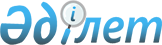 Об установлении водоохранной зоны и водоохранной полосы ручья Шешек в створе земельного участка, предоставленного для проектирования и строительства парка семейного отдыха "Чечек" в городе Усть-Каменогорске Восточно-Казахстанской области и режима их хозяйственного использованияПостановление Восточно-Казахстанского областного акимата от 28 июня 2013 года № 165. Зарегистрировано Департаментом юстиции Восточно-Казахстанской области 02 августа 2013 года № 3021      Примечание РЦПИ.

      В тексте документа сохранена пунктуация и орфография оригинала.

      В соответствии со статьями 39, 116, 125, 145-1 Водного кодекса Республики Казахстан от 9 июля 2003 года, подпунктом 8-1) пункта 1 статьи 27 Закона Республики Казахстан от 23 января 2001 года "О местном государственном управлении и самоуправлении в Республике Казахстан", проектом "Определение границ водоохранной зоны и полосы ручья Шешек (Чечек) в створе земельного участка с кадастровым номером № 05-085-102-045, предоставленного для проектирования и строительства парка семейного отдыха "Чечек" в городе Усть-Каменогорске Восточно-Казахстанской области", и в целях поддержания водных объектов в состоянии, соответствующем санитарно-гигиеническим и экологическим требованиям, для предотвращения загрязнения, засорения и истощения поверхностных вод, а также сохранения растительного и животного мира, Восточно-Казахстанский областной акимат ПОСТАНОВЛЯЕТ:

      Сноска. Преамбула - в редакции постановления Восточно-Казахстанского областного акимата от 22.12.2016 № 392 (вводится в действие по истечении десяти календарных дней после дня его первого официального опубликования).

      1. Установить:

      1) водоохранную зону и водоохранную полосу ручья Шешек в створе земельного участка с кадастровым номером № 05-085-102-045, предоставленного для проектирования и строительства парка семейного отдыха "Чечек" в городе Усть-Каменогорске, согласно приложению к настоящему постановлению;

      2) специальный режим хозяйственного использования на территории водоохранной зоны и режим ограниченной хозяйственной деятельности на территории водоохранной полосы ручья Шешек в створе земельного участка с кадастровым номером № 05-085-102-045, предоставленного для проектирования и строительства парка семейного отдыха "Чечек" в городе Усть-Каменогорске, согласно действующему законодательству Республики Казахстан.

      2. Управлению природных ресурсов и регулирования природопользования Восточно-Казахстанской области (Сапаргалиев К. К.) передать проект "Определение границ водоохранной зоны и полосы ручья Шешек (Чечек) в створе земельного участка с кадастровым номером № 05-085-102-045, предоставленного для проектирования и строительства парка семейного отдыха "Чечек" в городе Усть-Каменогорске Восточно-Казахстанской области", акиму города Усть-Каменогорска для принятия мер в соответствии с установленной законодательством компетенцией и специально уполномоченным государственным органам для учета в государственном земельном кадастре и для осуществления государственного контроля за использованием и охраной водного фонда и земельных ресурсов.

      3. Контроль за исполнением настоящего постановления возложить на заместителя акима области Кошелева В. Л.

      4. Настоящее постановление вводится в действие по истечении десяти календарных дней после дня его первого официального опубликования.



      01 июля 2013 года 



      01 июля 2013 года

            

 Водоохранная зона и водоохранная полоса ручья Шешек в створе земельного участка с кадастровым номером № 05-085-102-045, предоставленного для проектирования и строительства парка семейного отдыха "Чечек" в городе Усть-Каменогорске      

      Примечание: границы и ширина водоохранной зоны и водоохранной полосы отражены в картографическом материале утвержденного проекта "Определение границ водоохранной зоны и полосы ручья Шешек (Чечек) в створе земельного участка с кадастровым номером № 05-085-102-045, предоставленного для проектирования и строительства парка семейного отдыха "Чечек" в городе Усть-Каменогорске Восточно-Казахстанской области".


					© 2012. РГП на ПХВ «Институт законодательства и правовой информации Республики Казахстан» Министерства юстиции Республики Казахстан
				
      Аким области 

Б. Сапарбаев

      "СОГЛАСОВАНО"

      Руководитель 

      Иртышской бассейновой инспекции

      по регулированию использования и охране

      водных ресурсов Комитета по водным 

      ресурсам Министерства охраны 

      окружающей среды

      Республики Казахстан

Д. Тлеубаев

      Руководитель 

      департамента Комитета государственного 

      санитарно-эпидемиологического надзора

      Министерства здравоохранения

      Республики Казахстан

      по Восточно-Казахстанской области

Т. Ерубаев
Приложение 
к постановлению 
Восточно-Казахстанского 
областного акимата 
от 28 июня 2013 года № 165Водный объект, его

участок

Водоохранная зона

Водоохранная зона

Водоохранная зона

Водоохранная

полоса

Водоохранная

полоса

Водоохранная

полоса

Водный объект, его

участок

Протяженность границы, (км)

Площадь,  (га)

Средняя ширина, (м)

Протяженность границы, (км)

Площадь, (га)

Средняя ширина, (м)

Ручей Шешек в створе земельного участка с кадастровым номером № 05-085-102-045

0,812

40,52

500

0,615

2,72

36

